                                                                   لائحة الترشيحاتلرئاسة وعضوية المكتب المديري للعصبة الجهوية طنجة تطوان الحسيمة لكرة القدم 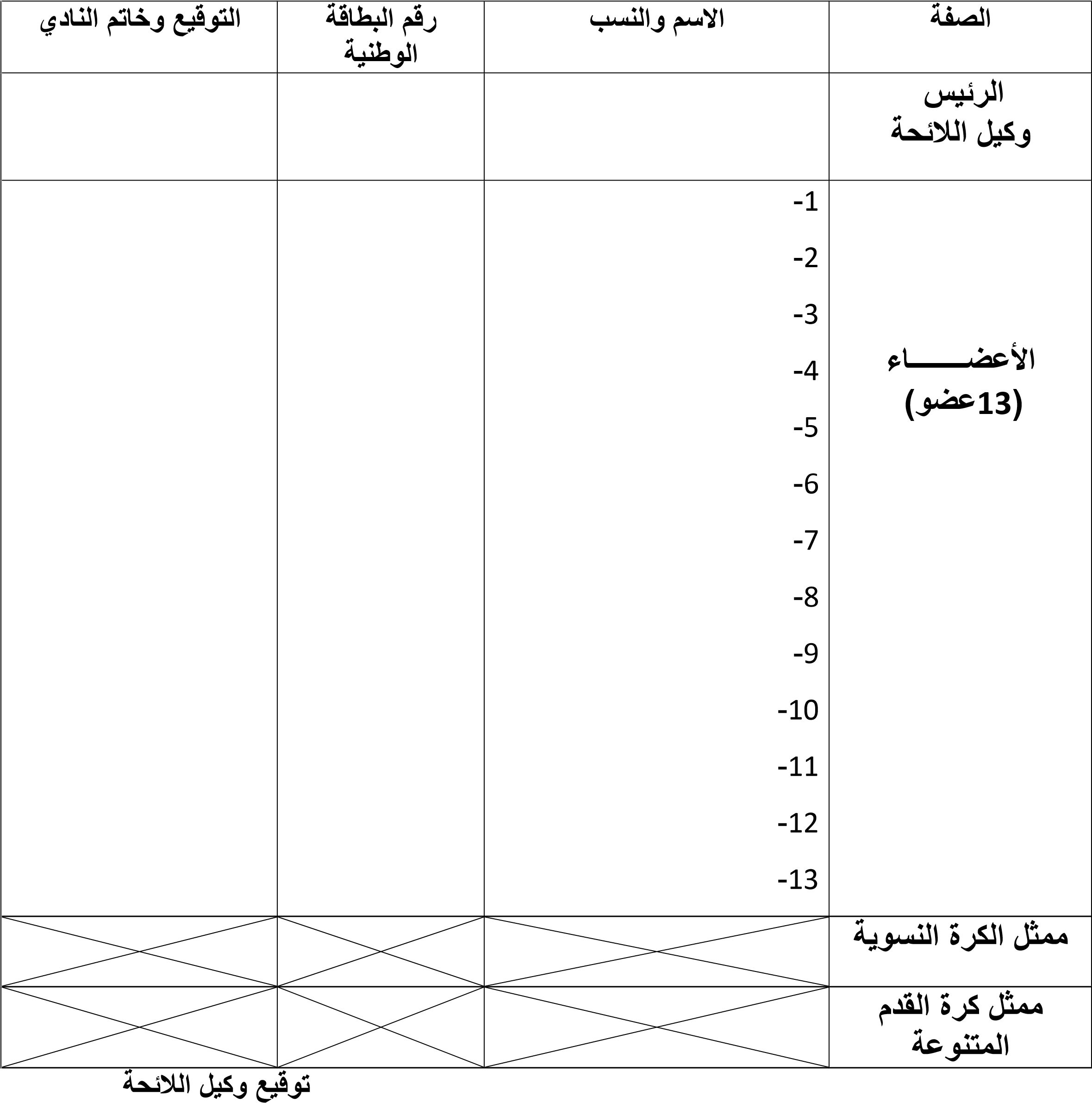 